Natland and Oxenholme Table Tennis Club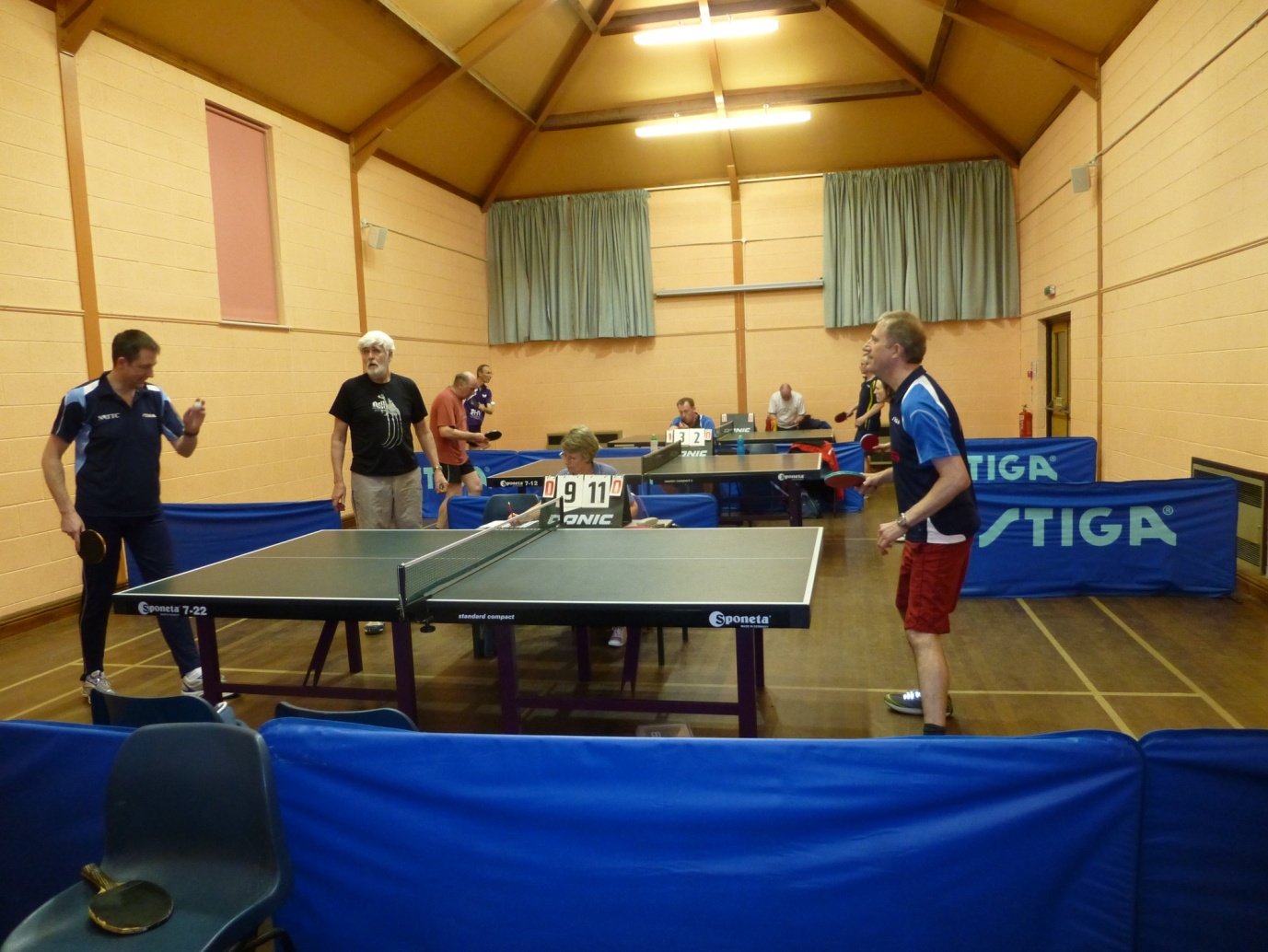 invites you to a Friendly Table Tennis EveningFriday 14 October 2016, 7.00 to 9.30 pmNatland and Oxenholme Village HallA fun evening of friendly table tennis games, aimed particularly at non-league players from any of the local table tennis clubs, and hosted by Natland and Oxenholme Table Tennis Club members.Cost £2 adults, £1 juniors Supper provided Contact:  Mick Taylor  07743 579222, micktaylor1502@yahoo.co.uk